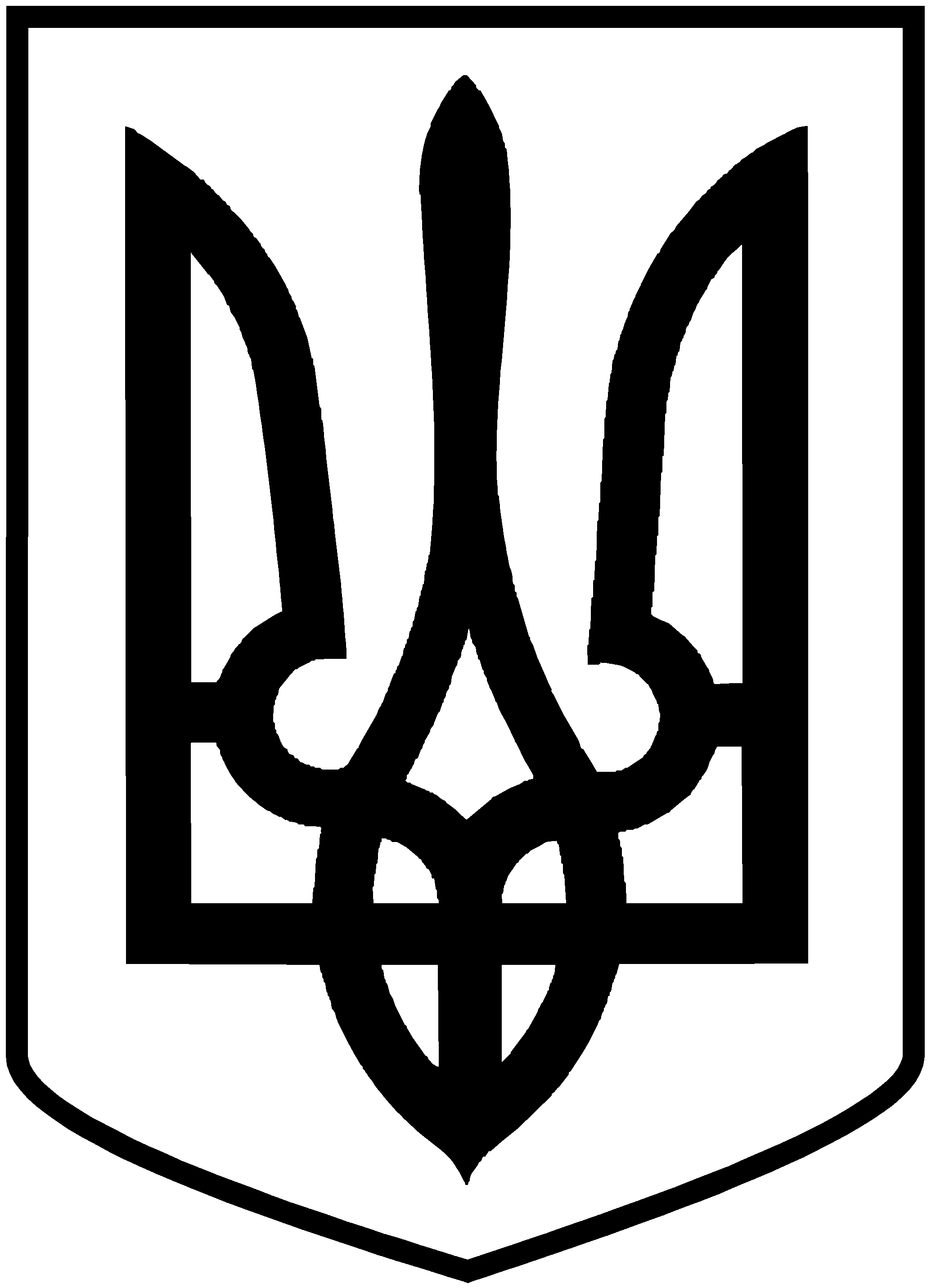 УКРАЇНАІвано-Франківська областьНадвірнянська районна радасьомого скликання(одинадцята сесія)Р І Ш Е Н Н Явід 16.03.2017 № 342-11/2017м. Надвірна Про внесення змін до рішення районної ради від 18.02.2016 № 125-4/2016"Про Програму підтримки дітей-сиріт, дітей, позбавлених батьківського піклування та дітей, які перебувають в складних життєвих обставинах  на 2016-2020 роки"Відповідно до пункту 16 частини 1 статті 43 Закону України "Про місцеве самоврядування в Україні", районна радаВИРІШИЛА:Внести зміни до рішення районної ради від 18.02.2016 № 125-4/2016 "Про Програму підтримки дітей-сиріт, дітей, позбавлених батьківського піклування та дітей, які перебувають в складних життєвих обставинах  на 2016-2020 роки":1) Викласти розділ  5 паспорта програми в редакції: 5. Обсяги фінансування Програми:2) Викласти Перелік заходів, обсяги та джерела фінансування  Програми на 2017 рік згідно додатку.Голова районної ради                                            І. М. Гурмак Додатокдо рішення районної ради від 16.03.2017 № 342-11/2017"Про внесення змін до рішення районної ради від 18.02.2016 № 125-4/2016 "Про Програму підтримки дітей-сиріт, дітей, позбавлених батьківського піклування та дітей, які перебувають в складних життєвих обставинах  на 2016-2020 роки"Перелік заходів, обсяги і джерела фінансування Програми  на 2017 рікКеруючий справами районної ради						І. І. СередюкРокиОбсяги фінансування, тис. грн.Обсяги фінансування, тис. грн.Обсяги фінансування, тис. грн.Обсяги фінансування, тис. грн.РокиВсьогов т.ч. за джерелами фінансуванняв т.ч. за джерелами фінансуванняв т.ч. за джерелами фінансуванняРокиВсьогорайонний бюджетмісцевий бюджетобласний бюджет2016408,15,135,0368,0201750,050,0--2018170,0170,0--2019180,0180,0--2020190,0190,0--Всього на 2016-2020 роки998,1595,135,0368,0№
з/пНайменування заходуВиконавецьТермін виконанняТермін виконанняОрієнтовні обсяги фінансування, тис. грн.Орієнтовні обсяги фінансування, тис. грн.Орієнтовні обсяги фінансування, тис. грн.Орієнтовні обсяги фінансування, тис. грн.Орієнтовні обсяги фінансування, тис. грн.Орієнтовні обсяги фінансування, тис. грн.Орієнтовні обсяги фінансування, тис. грн.Орієнтовні обсяги фінансування, тис. грн.№
з/пНайменування заходуВиконавецьТермін виконанняТермін виконаннярокирокивсьоговсьогов т.ч. за джерелами фінансуванняв т.ч. за джерелами фінансуванняв т.ч. за джерелами фінансуванняв т.ч. за джерелами фінансування№
з/пНайменування заходуВиконавецьТермін виконанняТермін виконаннярокирокивсьоговсьогорайонний
бюджетрайонний
бюджетмісцевий
бюджетінші
джерела1.Технічна підтримка ЄІАС "Діти" та забезпечення належного, постійного доступу до всесвітньої мережі Інтернету (придбання комп’ютерної техніки)Служба у справах дітей Надвірнянської райдержадміністраціїщорічно2017201716,016,016,016,02.Відзначення Дня захисту дітейСлужба у справах дітей Надвірнянської райдержадміністраціїщорічно201720175,05,05,05,03.Придбання житла особі з числа дітей, позбавлених батьківського піклування, Яремчук Іванні Дмитрівні, 1996 р.н. с. ЗеленаСлужба у справах дітей Надвірнянської райдержадміністраціїщорічно2017201725,025,025,025,04.Відзначення 28 річниці Конвенції ООН про права дитиниСлужба у справах дітей Надвірнянської райдержадміністраціїщорічно201720174,04,04,04,0Разом за програмою:2017201750,050,050,050,0---